DIRECCIÓN DE RECURSOS MATERIALES DE LA SECRETARÍA DE FINANZAS Y DE ADMINISTRACIÓN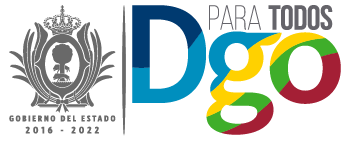 PROVEEDOR: SERVICIOS PROFESIONALES GISNET,S.A. DE C.V.,MONTO DEL CONTRATO ANTES DEL I.V.A.: $ 1,530,000.0FECHA DE INICIO DEL CONTRATO: 22 DE MARZO 2022FECHA DE TERMINACIÓN DEL CONTRATO: 30 DE SEPTIEMBRE DE 2022